         Информация о принятых воспитанниках за июнь  2021г.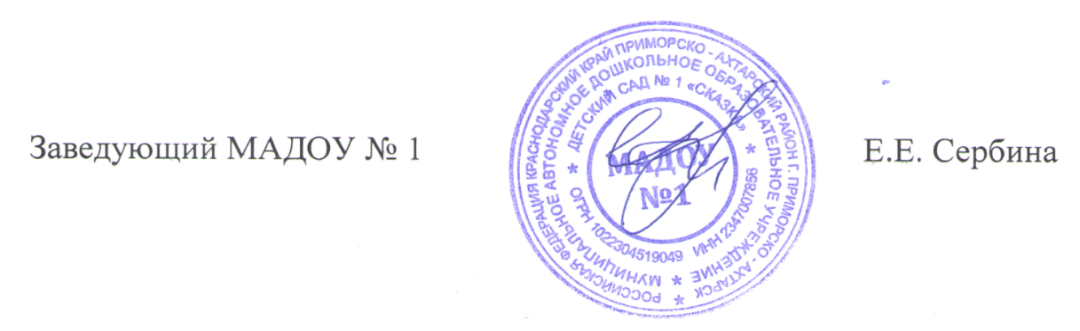 Заведующий МАДОУ № 1                                                      Е.Е. Сербина№ приказаДатаГруппаКоличество детей20-ОД01.06.2021г.1, вторая младшая156-ОД04.06.2021г.2, вторя младшая158-ОД16.06.2021г.1, вторая младшая159-ОД22.06.2021г.1, вторая младшая160-ОД22.06.2021г.1, вторая младшая161-ОД24.06.2021г.1 смешанная ранняя1